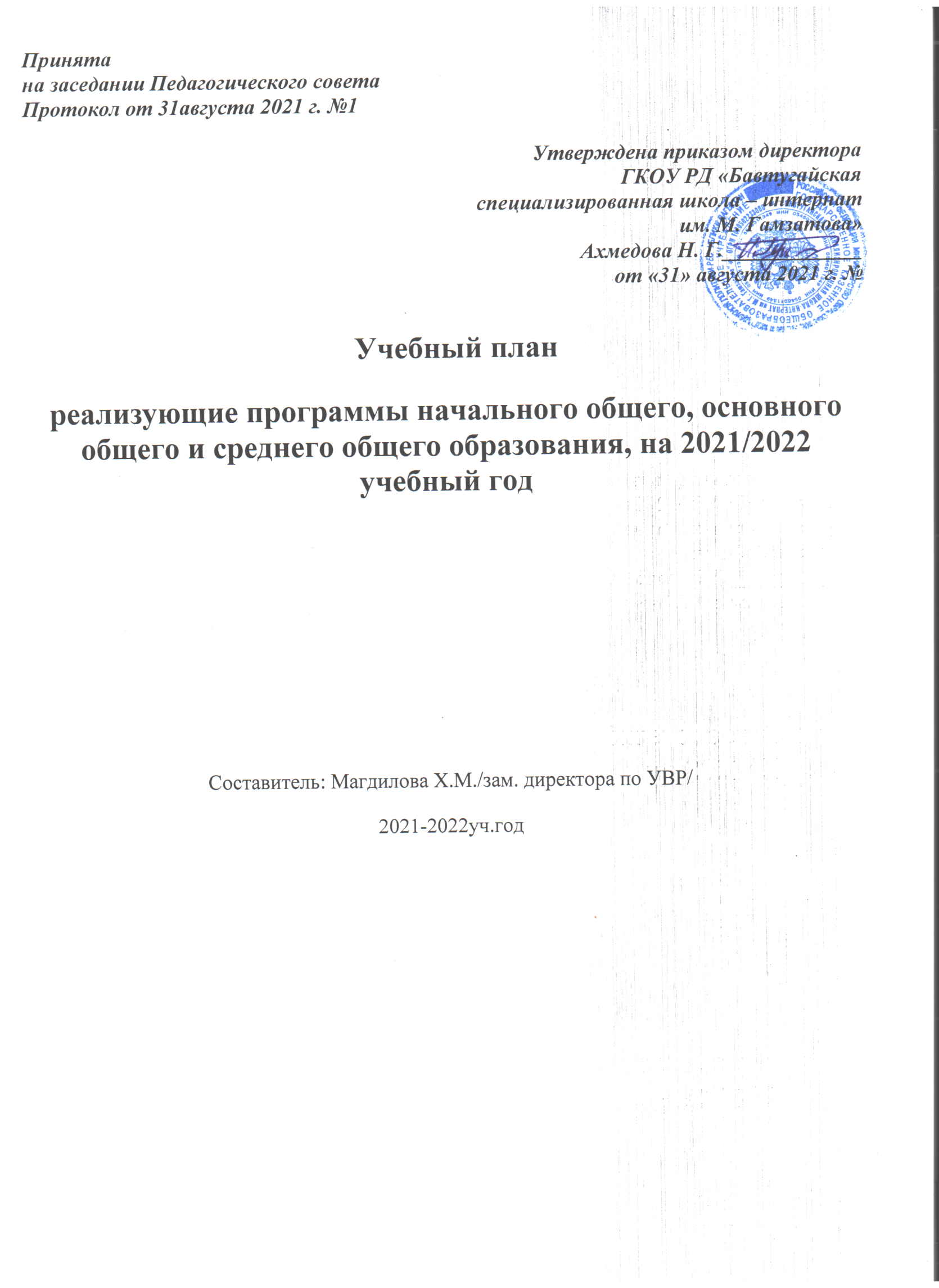  Учебный план ГКОУ БСШИ является нормативным документом, определяющим распределение учебного времени, отводимого на изучение различных образовательных областей по базовому (инвариантному) и вариативному (школьному) компонентам, максимальный объем нагрузки обучающихся.    Одной из целей, которые стоят перед педагогическим коллективом школы при осуществлении и реализации плана работы в 2020-2021 учебном году, является обеспечение реализации права каждого обучающегося на получение образования в соответствии с его потребностями и возможностями. Осуществляя данную цель, одними из важных задач будут следующие:1.     Все усилия педагогического коллектива направить на достижение высокого и качественного уровня знаний учащихся.2.     Активизировать работу с детьми , у которых повышенная мотивация к обучению через участие в конкурсах, олимпиадах, проектно-исследовательской деятельности.3.     Совершенствование системы работы школы, направленной на сохранение и укрепление здоровья детей, привитие навыков здорового образа жизни.Нормативно-правовая основа формирования учебного планаУчебный план образовательного учреждения на 2021/2022 учебный год сформирован на основе нормативно-правовых документов:Устав ГКОУ БСШИ ;       Закон "Об образовании в Российской Федерации;Закон Республики Дагестан "Об образовании в Республике Дагестан" от 16 июня 2014 г. №48    Учебный план составлен с целью дальнейшего совершенствования образовательного процесса, повышения результативности обучения детей, обеспечения вариативности образовательного процесса, сохранения единого образовательного пространства, а также выполнения гигиенических требований к условиям обучения школьников и сохранения их здоровья.       При формировании учебного плана концептуально использовались следующие подходы:·        учебный план должен реализовывать полноценное усвоение каждым учеником знаний по образовательным областям, инвариантной части, развитие склонностей и способностей обучающихся, исполнение заказа и спроса на образовательные услуги, представленные в вариативной части плана;·        учебный план должен обеспечивать качество образования;·    учебный план должен осуществлять индивидуальный подход к обучающимся, создавать адаптивную образовательную среду;·        учебный план должен содействовать развитию творческих способностей обучающихся.     Учебный план  реализует выше названные подходы и ориентирован на полноценное усвоение каждым учеником знаний по образовательным областям, на общее  развитие обучающихся.     Таким образом, реализуются три положения Концепции модернизации российского образования: доступность, эффективность, качество.     При формировании учебного плана учитывались результаты изучения образовательного спроса обучающихся, их родителей (законных представителей).ФГОС второго поколения вводятся поэтапно. В текущем учебном году по новым стандартам второго поколения обучаются учащиеся I-VI1 классов. С 1 сентября 2017г. на новые стандарты перешли седьмые классы.Содержание образования в школе определяется образовательной программой, которая составила школа в соответствии с примерной основной образовательной программой РФ и РД.Учебный план состоит из двух частей:  инвариантной и вариативной.Инвариантная часть реализует федеральный компонент федерального государственного образовательного стандарта, обеспечивает овладение выпускниками    начальной, основной (общей) и средней (полной) школы необходимым минимумом знаний, умений и навыков, гарантирующим продолжение образования.Учебные предметы федерального компонентов учебного плана обеспечены программным, учебно-методическим материалом, утвержденным Министерством образования Российской Федерации.Вариативная часть учебного плана предусматривает реализацию регионального компонента, обеспечивает реализацию школьного компонента содержания образования и направлена на формирование функциональной грамотности и социальной адаптации обучающихся.    Учебный план определяет, какие учебные предметы изучаются в каждом классе, сколько учебного времени  отводится на отдельные предметы, как выстраиваются при этом межпредметные связи.      Образовательная  недельная  нагрузка  равномерно распределятся в течение  учебной  недели,  при  этом  объем   максимальной допустимой нагрузки в течение дня составляет:     - для обучающихся 1-х классов - не превышает 4  уроков  и  1 день в неделю - не более 5 уроков, за счет урока физической культуры;     - для обучающихся 2-4 классов - не более 5 уроков;     - для обучающихся 5-9 классов - не более 6 уроков; Учебный план рассчитан на пятидневную рабочую неделю в 1-их классах и шестидневную рабочую неделю в 2-11 классах.         Продолжительность учебного года: 1 – класс  – 33 учебные недели, 2-4 классы- 34 недели, 5-8,10 классы-35 недель, 9,11  класс – 34.         Максимальная учебная нагрузка для обучающихся 1-11 классов не превышает предельно допустимую учебную нагрузку в соответствии с СанПиН.      Учебный план на 2020-21 учебный год рассмотрен и утвержден на заседании педагогического совета школы 31 августа  2020 года (протокол №1 от 31.08.2020 г).При организации, планировании и проведении уроков физической культуры, с учетом внедрения третьего часа из 3 часов физической культуры 1 час(1и2 классы) отведён на шахматы во исполнении Приказа МОН РД №373 – 09/16 от 15 февраля 2016года « О внедрении в образовательные учреждения РД программы курса «Шахматы» в 1-4 классах» и в целях создания условий для личностного и интеллектуального развития учащихся младших классов, формирования общей культуры и организации содержательного досуга посредством обучения игре в шахматы, а также для развития универсальных способов мыслительной деятельности (абстрактно -логического мышления, памяти, внимания, творческого воображения, умения производить логические операции) и воспитания потребности в здоровом образе жизниВнеурочная деятельность организуется по направлению развития личности ( общеинтеллектуальное). Внеурочная деятельность в соответствии с ФГОС включена в основную образовательную программу. Время, отводимое на внеурочную деятельность, определяет образовательное учреждение самостоятельно, исходя из необходимости обеспечить достижение планируемых результатов реализации основной образовательной программы на основании запросов обучающихся, родителей (законных представителей), а также имеющихся кадровых, материально-технических и других условий.Объем домашних заданий (по всем предметам) должен быть таким, чтобы затраты времени на его выполнение не превышало (в астрономических часах): в 2-3 классах – 1,5 часа, в 4-5 классах – 2 часа, в 6-8 классах – 2,5 часа, в 9-10 классах – до 3,5 часа (СанПиН) 2.4.2.2821.-10, п.10.3Учебный план  ГКОУ БСШИ на 2021-2022 учебный год.Пояснительная записка к учебному плану на 2021-2022 учебный год.В 1 классе:1 час  внеурочной  деятельности – ведется  предмет шахматыВ 2 классе: Из 2 часов внеурочной  деятельности:1 час внеурочной  деятельности дан  на кружок русского языка «Удивительный мир слов»,1 час - ведется  предмет шахматы».В 3 классе: Из 2 часов внеурочной  деятельности:1час внеурочной  деятельности ведется  предмет шахматы 1 час - дан  на кружок математики «Занимательная математика»В 4 классе:Из 2 часов внеурочной  деятельности :1час внеурочной  деятельности ведется  предмет шахматы 1 час - дан  на кружок « Литературные чтения»В 5 классе:Из 2 часов  части формируемой образовательной организацией :1 час на русский язык, 1 час на математику ,с технологии 1 час на родной языкВ 6 классе:Из 1часа части формируемой образовательной организацией :1 час на русский язык,1час на родной язы.,1 час с технологии на биологиюВ 7 классе:Из 2 часов  части формируемой образовательной организацией :1 час дан на, 1 час на математику,1час с технологии на биологию.В 8 классе:Из 2 часов  части формируемой образовательной организацией :1 час на математику, 0.5 час на историю Дагестана,0.5 час на КТНД.В 9 классе:. Из 3 часов  части формируемой образовательной организацией :1 час на русский язык, 1 час на физику,  0.5 час на историю Дагестана,0.5 час на КТНД.В 10 и 11 классах: Из 14 часов  части компонента образовательного учреждения:Внеурочная деятельностьПредметыПредметы1234567891011Русский язык 44+14+14+16753423Русская литература33+13+133322333Родной язык 12222222211Литература111111111Дагестанская литер11Иностранный язык2223333333Математика43+13+13+165Алгебра44333Геометрия22222Информатика11121История РоссииВсеобщая история2222233История Дагестана0.50.5Обществознание111132Экономика1Право1Экология1КТНД0.50.5География11221.5+0.52Окружающий мир21+11+11+1ОРКСЭ1ОДНКНР1Биология1222212Физика22333Астрономия1Химия2222Музыка11111111ИЗО1111111Проектная деятельность11Физкультура33333333333ОБЖ1111Технология11111111Внеурочная деятельность12222222222Итого часов по учебному плану22282828343537383839391011итогоРусский язык112Математика(ЕГЭ)112История112Биология11Общество112Химия112Физика112Информатика11Классы12341 часКружок «Шахматная азбука»Кружок «Шахматная азбука»Кружок «Шахматная азбука»Кружок «Шахматная азбука»2 часКружок «Удивительный мир слов»Кружок «Занимательная математика»Кружок «Занимательная математика»Классы5678аКружок «Шахматная азбука»Среда 15.00Занимательная математикаЧетверг 13.00РисованиеСреда 18.00Готовимся к ОГЭ (русский язык)Среда  15.00бКружок «Шахматная азбука»Пятница 15.00Кружок «Удивительный мир слов»Вторник 13.00РисованиеЧетверг 18.00Готовимся к ОГЭ (русский язык)Среда 15.00аТанцыВторник 15.00ДомоводствоСреда 18.00КраеведениеПонедельник 15.00«Академия домоводства»Вторник 15.00бТанцыЧетверг  15.00ДомоводствоПятница 15.00КраеведениеСреда 15.00«Академия домоводства»Четверг 15.00Классы91011КлассыГотовимся к ОГЭ(математика) Среда в 15.00Кружок « Мастерская самоделкина»Вторник 15.00Готовимся к ЕГЭ (русский язык)Пятница 15.00КлассыГотовимся к ОГЭ(общество)Понедельник 15.00Кружок « Мастерская самоделкина»Четверг 14.00Кружок « Мастерская самоделкина»Четверг 15.00